РЕШЕНИЕот 20 декабря 2023 г.                                                                                      № 80 с. Усть-НицинскоеО тарифах на услуги МУП «Жилкомсервис» на 2024 год        Руководствуясь Федеральным законом от 30.12.2004 г. № 210-ФЗ «Об основах регулирования тарифов организаций коммунального комплекса», Уставом Усть-Ницинского сельского поселения, заслушав директора МУП «Жилкомсервис» Голякова В.А., Дума Усть-Ницинского сельского поселения  РЕШИЛА:Утвердить тарифы на услуги МУП «Жилкомсервис» на 2024 год (приложение № 1).Опубликовать настоящее решение в «Информационном вестнике Усть-Ницинского сельского поселения» и разместить на официальном сайте Усть-Ницинского сельского поселения в информационно-телекоммуникационной сети «Интернет»: www. www.усть-ницинское.рф.Настоящее решение вступает в силу  со дня его
официального опубликования.Контроль за исполнением данного решения возложить на комиссию по экономическим вопросам (председатель Л.В.Волкова).Председатель Думы Усть-Ницинского                  Глава Усть-Ницинскогосельского поселения                                                 сельского поселения____________ Востриков Ю.И.                               ___________ Лукин А.С.Приложение №1 к решению Думы Усть-Ницинского сельского поселения от 20.12.2023г. № 80Муниципальное унитарное предприятие «Жилкомсервис»Тарифы на 2024 год.1 ) Трактор МТЗ-82                                  1954,95  руб/час.2)  МТЗ-82 ЭО2626 (экскаватор)            2112,12 руб/час.3)  ГАЗ 53 (самосвал)                               1525,13 руб/час.4) ГАЗ 53 (НЖ) 3,8 м/куб.                        1740,00 руб/час.    Тариф для населения: с.Усть-Ницинское – 670 руб/боч.                                          с.Липчинское, д.Бурмакина – 1000 руб/боч.                                          с.Краснослободское, д.Ермакова -1000 руб/боч.    Тариф для организаций -  870,05 руб/боч.5) УАЗ 33031                                             1349,37 руб/час.6) Услуги электрика                                 226,78 руб/час.7) Услуги разнорабочего                          226,78 руб/час.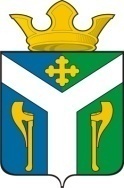 ДУМАУсть – Ницинского сельского поселенияСлободо – Туринского муниципального районаСвердловской области